To address immediate and necessary needs, The University of Alabama intends to receive sealed bids for the Martha Parham Hall West Renovation, UA Project No. 298-23-3372. A pre-bid conference and site visit is scheduled for Thursday, July 6, 2023 at 10:00 am at Martha Parham Hall West, Room 124. The pre-bid conference is mandatory for bidders and optional for subcontractors. The tentative bid date is July 11, 2023 however this is subject to change. For additional information, please contact the project manager, Nick Harrell at 334-796-4377 or nharrell@hpmleadership.com.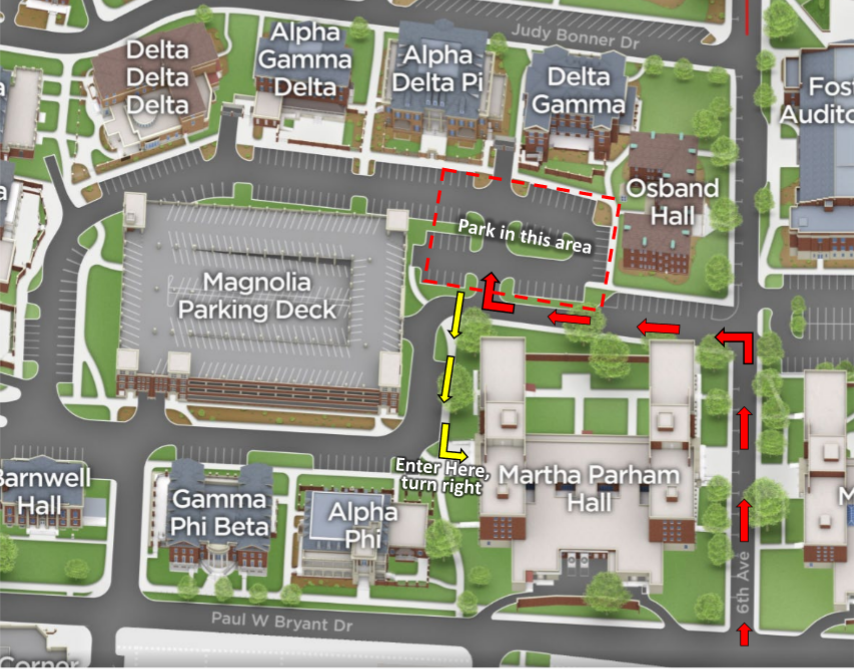 